Publicado en Sigüenza el 05/12/2018 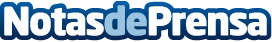 Este viernes, última proyección de 'Vive la Ópera en Sigüenza' de 2018El año musical de esta iniciativa lo va a cerrar Nabucco, de Giuseppe Verdi, en El Pósito, a partir de las 19 horasDatos de contacto:Ayuntamiento de SigüenzaNota de prensa publicada en: https://www.notasdeprensa.es/este-viernes-ultima-proyeccion-de-vive-la Categorias: Música Castilla La Mancha Entretenimiento Eventos Patrimonio http://www.notasdeprensa.es